День поселка, легкоатлетическая эстафета, итоги:Среди 5-6 классов: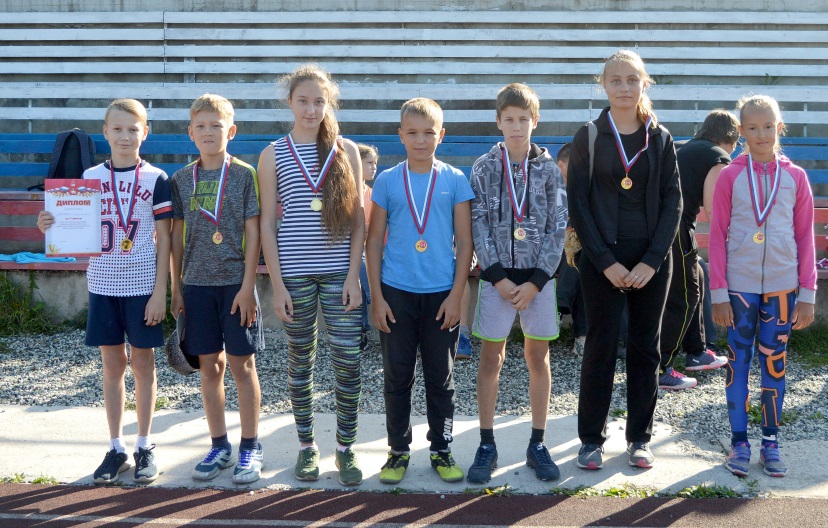 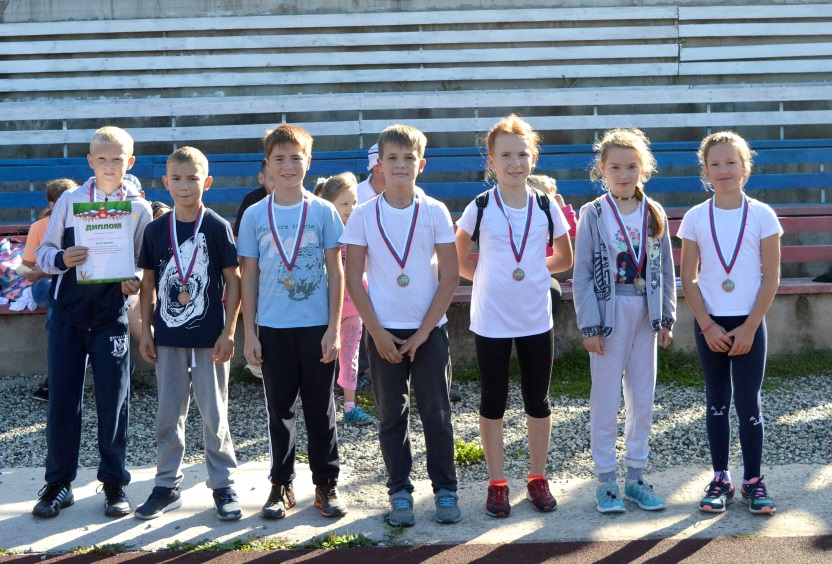    Благодарим сборную 5-6 классов за участие в соревнованиях, занявшую 4 место: Боброва Алексея, Новикову Дарью, Золотареву Ирину, Топорищева Данила, Пастухову Юлию, Димееву Киру, Асауленко Марию. 
Среди 7-9 классов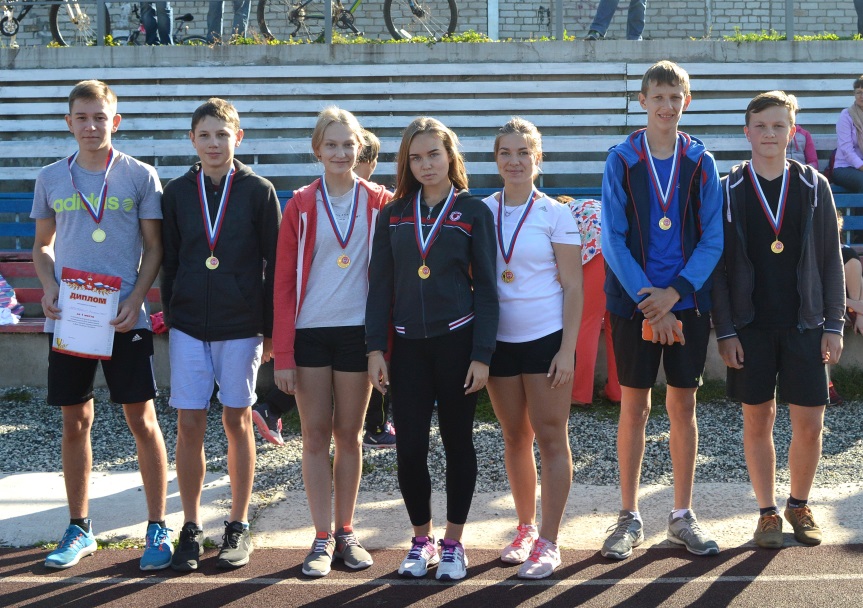 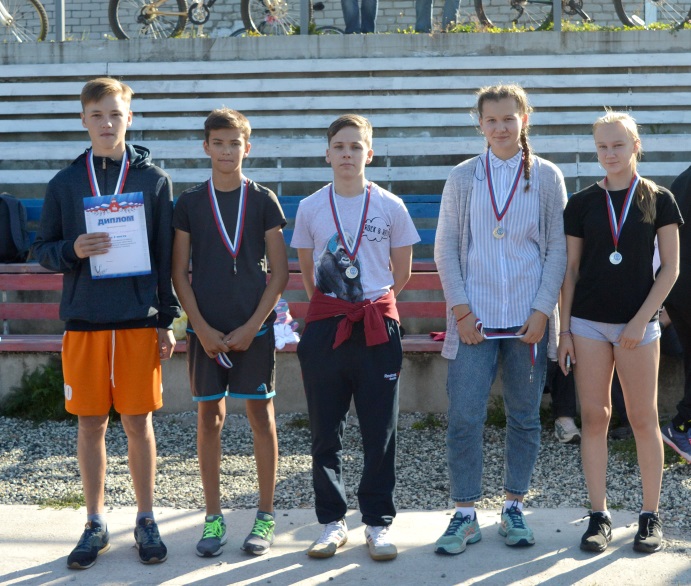 Благодарим за участие:Сборную 8, 9, 6 классов - Дорохина Кирилла, Сыропятова Ивана, Третьякова Ярослава,            Третьякова Тимофея, Усанину Марию, Глазырину Светлану, Селяеву Ирину;Сборную 6,7 классов – Поденщикова Дениса, Глухова Данила, Есина Артема,           Чепкасова Владислава, Чекой Дарью,  Ягоферову Арину, Мозговую Марию. Спасибо, ребята!Среди 10-11 классов: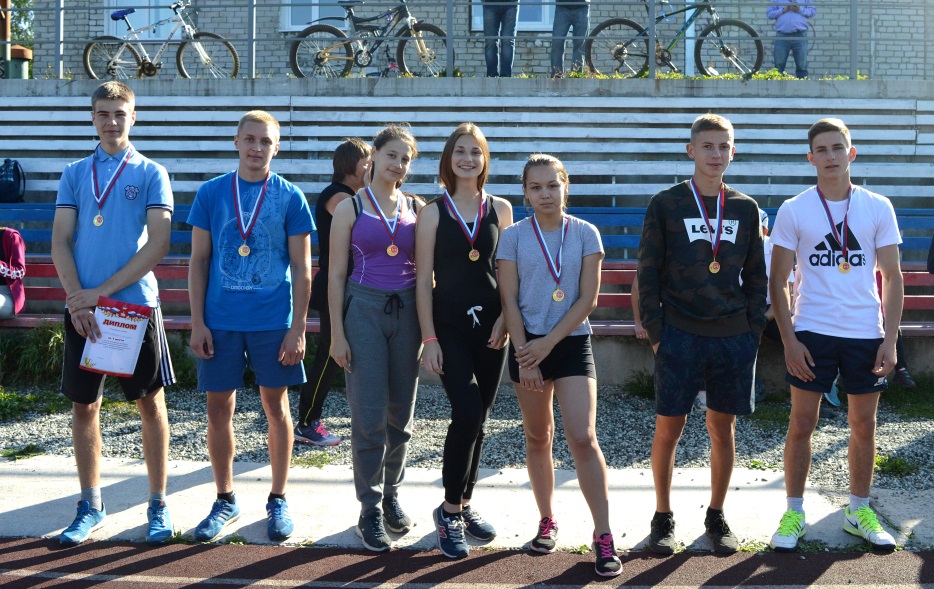 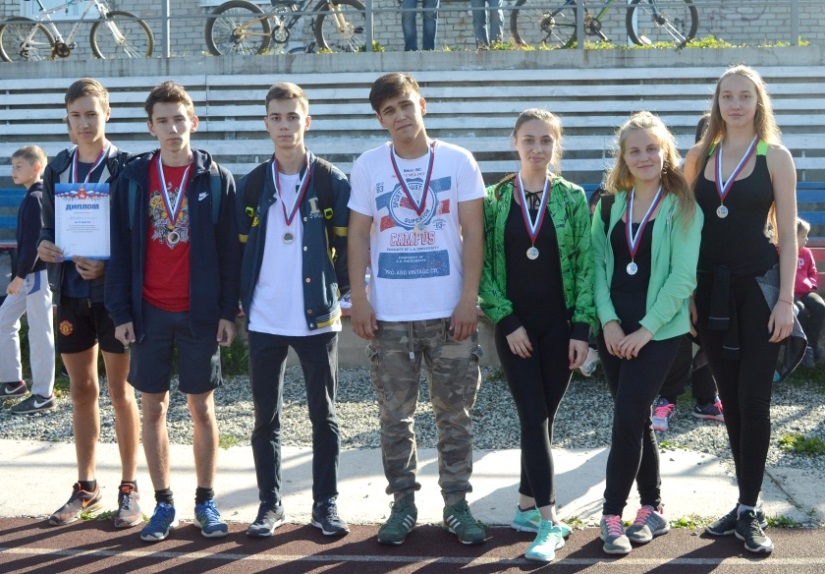 СтритболВозрастная категория 2005 г.р. и младше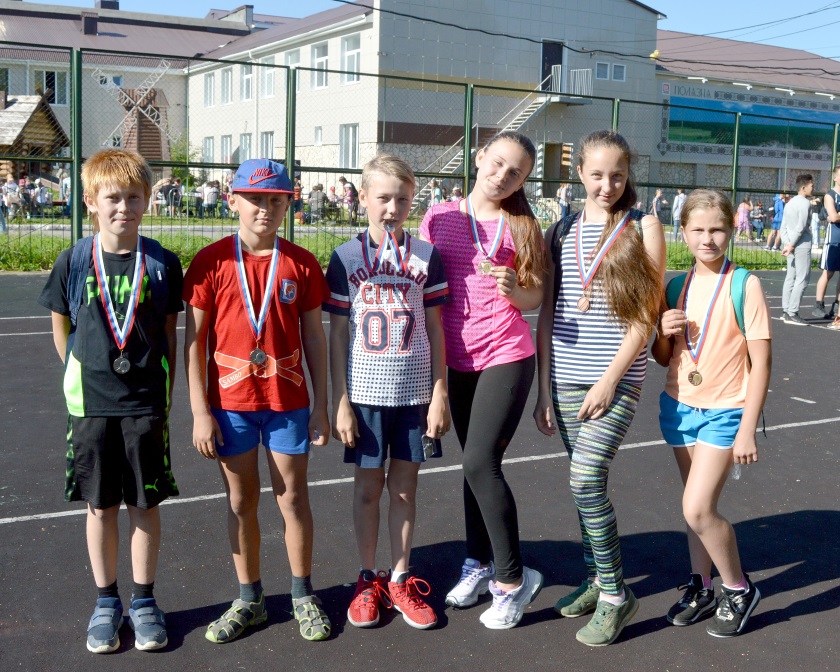 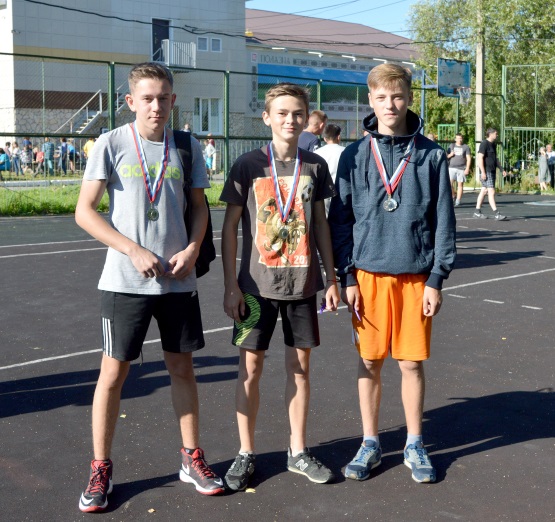 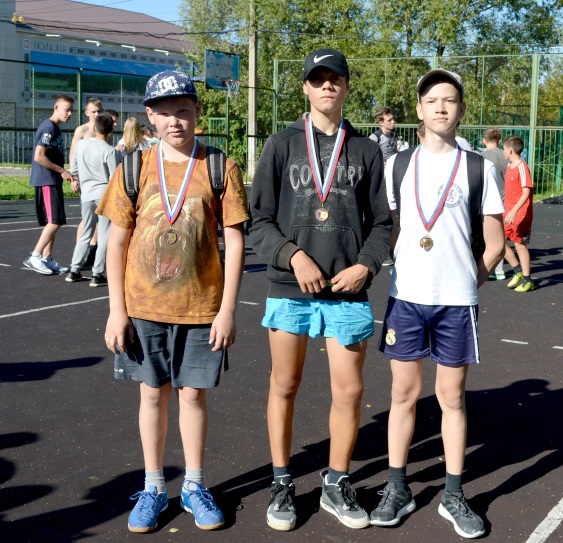 Возрастная группа  2002-2004 гг.р.Возрастная группа 1999-2001 гг р.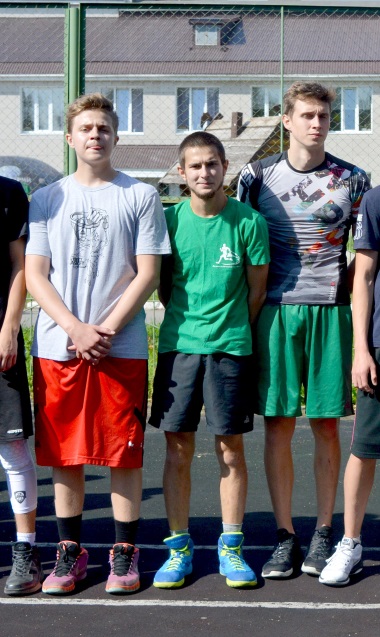 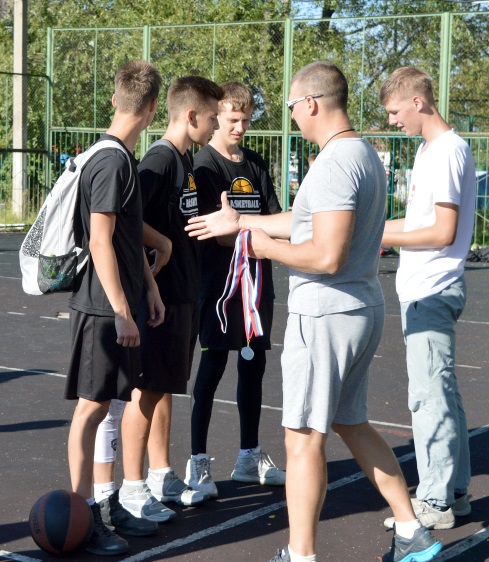 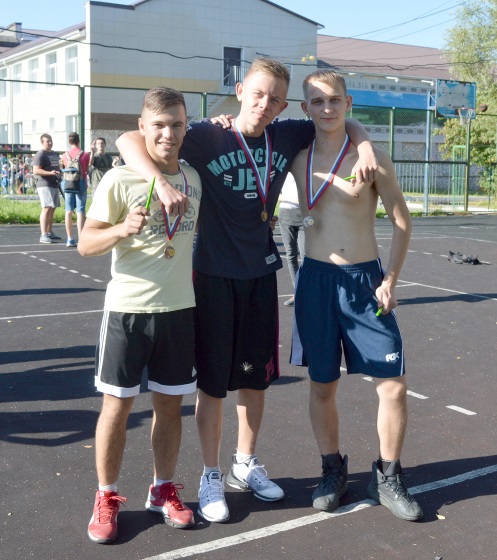 